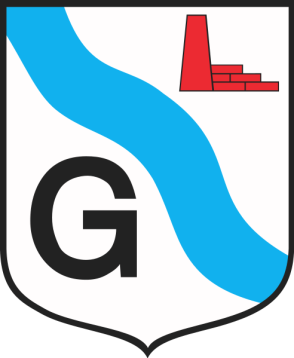 REJESTR INSTYTUCJI KULTURY                    PROWADZONY PRZEZ GMINĘ GLINOJECKProwadzony zgodnie z Rozporządzeniem Ministra Kultury i Dziedzictwa Narodowego z dnia 26 stycznia 2012 r. w sprawie sposobu prowadzenia i udostępniania rejestru instytucji kultury ( Dz. U. z 2012 r . poz. 189)REJESTR  INSTYTUCJI  KULTURY  PROWADZONY  PRZEZ  GMINĘ  GLINOJECKwpis nieaktualnyLpNumer wpisu do rejestruData wpisu do rejestru oraz daty kolejnych wpisówPełna nazwa instytucji kulturySkrócona nazwa instytucji kulturySiedziba i adres instytucji kulturyOznaczenie organizatora instytucji kulturyOznaczenie podmiotu, z którym organizator wspólnie prowadzi instytucję kulturyAkt o utworzeniu instytucji kulturyAkt o nadaniu statutu instytucji kultury1.1/198710.04.1987r.Gminna Biblioteka Publiczna w Glinojecku- Filia GBP w       Ościsłowie- Filia GBP w    Woli MłockiejGBP----------------------Gmina Glinojeck---------------Brak w dokumentacji aktu o utworzeniu - pierwszy statut w oparciu o ustawę z dnia 09.04.1968r. o bibliotekach (Dz.U. Nr 12 poz. 63 z póżn.           zmianami) zatwierdzony Zarządzeniem Nr 2/87 Naczelnika Gminy Glinojeck z dnia 10.04.1987r.----------------------------3/199310.11.1993r.30.03.2001r.Miejsko-Gminna Biblioteka Publiczna w Glinojecku- Filia MGBP w       Ościsłowie- Filia MGBP w    Woli MłockiejMGBPul. Ciechanowska 10 06-450 GlinojeckGminaGlinojeck---------------Uchwała            Nr XXX/211/93 Rady Miasta         i Gminy               w Glinojecku           z dnia10.11.1993r. w spr. powołania Miejsko-Gminnej Biblioteki Publicznej w GlinojeckuUchwała Nr XVII/142/01Rady Miejskiej w Glinojecku z dnia 30.03.2001r. w spr. przyjęcia Statutu i Regulaminu Organizacyjnego Miejsko-Gminnej Biblioteki Publicznej w Glinojecku-----01.12.2013r.----------ul. Płocka 7/38-------------------------01.10.2015r.----------ul. Płocka 20A-------------------------25.01.2017r.------------------------------Uchwała Nr XV/147/2017 Rady Miejskiej w Glinojecku z dnia 25 stycznia 2017 r. w sprawie nadania Statutu Miejsko-Gminnej Bibliotece Publicznej w Glinojecku-----29.03.2017r.------------------------------Uchwała Nr XVI/160/2017 Rady Miejskiej w Glinojecku z dnia 29 marca 2017 r. w sprawie wprowadzenia zmian w Statucie Miejsko-Gminnej Biblioteki Publicznej w Glinojecku2.2/199719.02.1992rGminny Ośrodek Kultury w GlinojeckuGOKul. Fabryczna06-450 GlinojeckGmina Glinojeck---------------Uchwała Nr XVIII/125/92 Rady Gminy w Glinojecku z dnia 19.02.1992 r.Uchwała Nr XVIII/125/92 Rady Gminy w Glinojecku z dnia 19.02.1992 r.4/199310.11.1993r.Miejsko-Gminny Ośrodek Kultury w GlinojeckuMGOKul. Polna  2c06-450 GlinojeckGminaGlinojeck---------------Uchwała Nr XXX/212/93 Rady Miasta i Gminy w Glinojecku z dnia 10.11.1993 r. w spr. powołania Miejsko-Gminnego Ośrodka Kultury w GlinojeckuUchwała Nr XVII/182/2012 Rady Miejskiej w Glinojecku z dnia 29.11.2012r. w spr. uchwalenia Statutu samorządowej instytucji kultury pod nazwą Miejsko-Gminny Ośrodek Kultury w Glinojecku